«ВСЕ  ГЕНИАЛЬНОЕ  -  ПРОСТО:использование   простых   математических   равенств в  решении  физических  задач  различного уровня сложности…»                                                                                      Физик стремится  сделать                                                                                            Сложные вещи  простыми,                                                                                       А поэт – простые      вещи                                                                                              сложными»                                                                                                                           Л. Ландау                                                                                            «Математика   -       царица                                                                                            всех    наук,    но    служанка                                                                                             Ф И З И К И»                                                                                             М. Ломоносов      Актуальность  данной  статьи заключается в том, что все мои коллеги – физики  заинтересованы  в успешном конечном результате при обучении детей  решению физических задач. Ребенок должен не только овладеть методикой решения физической задачи с помощью физических и математических формул, но и  умением довести физическую задачу  до логического завершения, произведя все необходимые расчеты и оценив полученный результат. Вот тут – то и начинаются проблемы…      В  мире  нет  ничего  особенного…Никакого  волшебства…  Только физика… Чак Паланик.        С такими же мыслями ровно 22 года назад я, выпускница физического факультета   Донецкого  государственного  университета, вступила на стезю преподавания физики в общеобразовательном учебном заведении. Все  годы своей педагогической деятельности я учила детей понимать природу и испытывать радость от увиденного и понятого.  В процессе работы я испытывала огромное удовольствие от результатов своего труда, воплощенных в учебные достижения моих воспитанников.  Стремясь объяснять сложные вещи простым языком ( при изложении учащимся  сути физических теорий и законов, при объяснении методики решения физических задач), я видела счастливые лица ребят, которые меня  понимали, стремились узнать больше и достигали значительных результатов. Казалось бы, прогресс моей педагогической деятельности налицо.  Я люблю свой предмет, у меня получается передать любовь к физике моим воспитанникам, но не все оказалось таким радужным… Особенно в последние годы… Так что же мешает мне, учителю   со  стажем  работы  22  года, получать полное удовлетворение от преподавания так любимого мной предмета физика? Оказывается, все очень просто…       История, которую я хочу поведать, произошла на уроке физики в 7 классе. Первые уроки физики… Они всегда должны быть значимыми как  для семиклассников, так и для учителя.  От  их результативности  зависит самое главное – последуют ли ребята за своим наставником  в прекрасный мир неизведанного – мир физики. Все мои уроки были очень насыщенными, ребята восторженно воспринимали  все новые и новые порции информации о физических телах, о веществе, о физических явлениях, о молекулах и атомах,  были очень активны, всегда старательно выполняли творческие домашние задания. После написания первой контрольной работы я  получила удовольствие от  результатов своего труда:   очень   невысок    был    процент    достижений    среднего     уровня   ( результаты низкого уровня достижений отсутствовали вообще), почти все ребята усвоили материал на достаточном и высоком уровнях. Казалось бы,  успешное начало положено и можно двигаться дальше, не сбавляя темпа.  Уже на первых уроках при изучении второй темы  я заметила, что искорки в глазах моих учеников стали более тусклыми. Почему?  Ведь я излагаю им не менее, а, может быть,  даже более интересные теории с практической точки зрения: учимся   рассчитывать  траекторию своего движения, пройденный путь, скорость, время…  Ответ на мой немой вопрос  я получила  буквально на втором уроке новой темы. После объяснения вывода формул для расчета скорости движения тела и времени движения из формулы для расчета пройденного пути (кстати, я объяснила вывод формул двумя путями: первый – из опорного сигнала «домик», в «окошках»  которого живут три физические величины: пройденный путь, скорость и время, а второй  - выражением формул для расчета скорости и времени из формулы для расчета пройденного пути, используя свойства пропорции, которую ребята изучают на уроках математики в младших классах) я не увидела в глазах моих учеников удовлетворения от проделанной работы, а одна ученица в абсолютной тишине класса произнесла следующую реплику: « Вы сегодня своими формулами исказили мое представление о прекрасном мире физики…»      Данная  история оказалась для меня очень поучительной  и окончательно убедила  в том, что наши дети, начиная изучать такой серьезный предмет физика в 7 классе, испытывают чувство страха  перед физическими формулами, которые выражаются в буквенном, а не в  цифровом эквиваленте. Особенно сложно дается детям вывод конечной физической формулы, ведь в математике они привыкли решать задачи по действиям. И именно эта история натолкнула  меня  на  мое  маленькое, пусть и незначительное,  открытие: привести  в  соответствие  физической    формуле   или  следствию  из  нее цифровой  эквивалент. Все очень просто:  физической формуле вида:  a×b=c сопоставить  цифровой эквивалент в виде равенства: 2×3=6,  а  физическому выражению  типа: a+b=c сопоставить равенство: 2+4=6. После того, как я предложила своим ученикам с седьмого по одиннадцатый класс использовать мое маленькое открытие при выражении физических формул,  окончательно убедилась в выражении, изреченном кем – то из великих людей:   « А ведь все гениальное ,действительно,  очень  просто…»      В данном блоке мною будет  продемонстрировано  использование простых математических равенств в решении физических задач различного уровня сложности по классам:7  классЗадача №1 Один велосипедист 12 с двигался со скоростью 6 м/с, а второй проехал этот же участок пути за 9 с.  Какова скорость второго велосипедиста на этом участке пути? 8 классЗадача № 2Путешественник  преодолел 240 км за 10 часов. Первую  половину  пути он  ехал  на  автомобиле, а вторую  - на  слоне. С какой скоростью он ехал  на  слоне, если  скорость  автомобиля в 4 раза больше  скорости слона?9 классЗадача № 3Сопротивление  медного  провода для  электрификации  железнодорожного полотна равно 1,7 Ом, а масса составляет 89 кг. Какой длины участок железнодорожного полотна можно электрифицировать этим проводом?10 классЗадача № 4Эскалатор  метро поднимает неподвижно стоящего на нем пассажира в  течение 1 минуты.  По неподвижному эскалатору пассажир  поднимается за 3 минуты. Сколько времени будет подниматься  идущий вверх пассажир по движущемуся эскалатору?11 классЗадача № 5Какой длины надо взять никелиновую проволоку площадью поперечного сечения 0, 84 мм², чтобы изготовить нагреватель на 220 В, при помощи которого можно было бы нагреть 2 л воды от20 °С  до  кипения  за 10 минут при  КПД 80%?« Радость  видеть   и   понимать – есть     самый     прекрасный     дар     природы»                                                                                                                      А. Эйнштейн«Законы    физики – это   холсты,   на    которых   Бог    творит    свои      шедевры»                                                                                                                        Дэн     Браун             Очень хочется пожелать вам, дорогие коллеги – физики, неиссякаемой энергии, творческих успехов, поменьше потенциальных ям в вашем нелегком педагогическом  труде, а, главное, никогда не терять подаренный нам природой дар  -  испытывать радость от увиденного и понимать законы физики.Садовниченко  Елена  Григорьевна, учитель физики Кураховской  общеобразовательнойшколы  І – ІІІ ступеней №5,Марьинского  районаДонецкой областиДано:1, 2 – велосипедистыt1=12c1=6 м/сt2=9 cS1=S2Решение:S1=S2S=*tS1=1*t1 ;  S2=2*t2 ;   1t1=2*  t26    = 2  * 3    => 2=                                                                                    2[2] = = ;    2= = =8 (                                                                    32_-?Ответ: 8 Решение:S1=S2S=*tS1=1*t1 ;  S2=2*t2 ;   1t1=2*  t26    = 2  * 3    => 2=                                                                                    2[2] = = ;    2= = =8 (                                                                    3Дано:S=240 кмt=10 ч1-на автомобиле2-на слонеS1=S2=1=4 2     Решение:cр====== ===ср==>;   ;    =>1=4 2     =>5S=t*8* 2             6    =    2   *  3=>3=   2=       ;  [ 2]=;    2= 2-?Ответ: Решение:cр====== ===ср==>;   ;    =>1=4 2     =>5S=t*8* 2             6    =    2   *  3=>3=   2=       ;  [ 2]=;    2=Дано:ρ=1,7*Ом*мR=1,7  Омm=89кгρ'=8900кг/РешениеR=  ;  m=;    V=S*l;   m='Sl => S =;  R== =>Rm=  6     = 2   *   3=>3=l2 ;   l[ l]===мl====l-?Ответ:РешениеR=  ;  m=;    V=S*l;   m='Sl => S =;  R== =>Rm=  6     = 2   *   3=>3=l2 ;   l[ l]===мl====Дано:1.эскалатор движетсячеловек неподвиженt1=1 мин=60 с2.эскалатор неподвиженчеловек движетсяt2=3мин = 180с3.эскалатор движетсячеловек движетсяS1=S2=S3=SРешение6  =  2   *  3S=э*t1=>э=6  =  2   *   3S=ч*t2=>ч=6  =             2      *   3S=(э+ч) t3=>э+                                                                              t2           t1=;     ;   ;=>t1*t2=t3( t2+t1)6    =    2     * 3=>  2 = t3=     [t3]== c ;    t3===45 (c)t3-?Ответ:  45 сРешение6  =  2   *  3S=э*t1=>э=6  =  2   *   3S=ч*t2=>ч=6  =             2      *   3S=(э+ч) t3=>э+                                                                              t2           t1=;     ;   ;=>t1*t2=t3( t2+t1)6    =    2     * 3=>  2 = t3=     [t3]== c ;    t3===45 (c)Дано:=42* Ом*мS=0,84м=84*U=220ВV=2л=2*=t1°=20°Ct2°=100°Cc=4200КПД=80%Решение:КПД=Qпол=сm(t2° - t1°)=c(t2°-t1°)Qзатр= ;R=;       Qзатр=КПД=*100%=>КПД*=c            6              =                       2                        *   3=>3=l=[l] = ==мl==69(м)l-?Ответ:  69 мРешение:КПД=Qпол=сm(t2° - t1°)=c(t2°-t1°)Qзатр= ;R=;       Qзатр=КПД=*100%=>КПД*=c            6              =                       2                        *   3=>3=l=[l] = ==мl==69(м)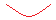 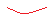 